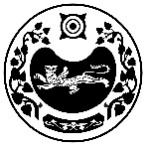                                                           ПОСТАНОВЛЕНИЕот 18.10.2023 года                                  аал Чарков                                    № 72-пО присвоении адресаобъекту недвижимости	В соответствии с Законом Российской Федерации № 131-ФЗ от 06.10.2003г.	«Об общих принципах организации местного самоуправления в Российской Федерации» (с последующими изменениями), руководствуясь Уставом муниципального образования Чарковский сельсовет, на основании поданных документов, Администрация Чарковского сельсоветаПОСТАНОВЛЯЕТ:	1. Присвоить объекту адресации  сооружению с кадастровым номером 19:10:120602:200,   адрес: Российская Федерация, Республика Хакасия, Усть-Абаканский муниципальный район, сельское поселение Чарковский сельсовет, аал Чарков, территория рудник «Майский», сооружение 1.Глава Чарковского сельсовета					А.А. АлексеенкоРОССИЯ ФЕДЕРАЦИЯЗЫХАКАС РЕСПУБЛИКАЗЫАFБАН ПИЛТIРI АЙМАFЫЧАРКОВ ААЛНЫН ЧОБIАДМИНИСТРАЦИЯЗЫРОССИЙСКАЯ ФЕДЕРАЦИЯРЕСПУБЛИКА ХАКАСИЯУСТЬ-АБАКАНСКИЙ РАЙОНАДМИНИСТРАЦИЯ ЧАРКОВСКОГО  СЕЛЬСОВЕТА